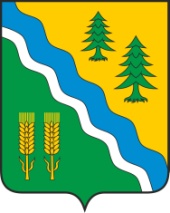 АДМИНИСТРАЦИЯ КРИВОШЕИНСКОГО РАЙОНА ПОСТАНОВЛЕНИЕ 10.01.2023                                                                                                                                  № 11с. КривошеиноТомской областиО внесении изменений в постановление Администрации Кривошеинского района от 18.03.2021 № 186 «О предоставлении субсидии на развитие малых форм хозяйствования из бюджета муниципального образования Кривошеинский район Томской области в целях реализации отдельных государственных полномочий по государственной поддержке сельскохозяйственного производства»С целью совершенствования нормативного правового актаПОСТАНОВЛЯЮ:1. Внести в приложение к постановлению Администрации Кривошеинского района от 18.03.2021 № 186 «О предоставлении субсидии на развитие малых форм хозяйствования из бюджета муниципального образования Кривошеинский район Томской области в целях реализации отдельных государственных полномочий по государственной поддержке сельскохозяйственного производства» (далее – Порядок) следующие изменения:1) Приложение № 1 к Порядку по поддержке малых форм хозяйствования посредством предоставления субсидий на развитие личных подсобных хозяйств и субсидий на развитие крестьянских (фермерских) хозяйств изложить в новой редакции согласно приложению к настоящему постановлению. 2. Настоящее постановление вступает в силу с даты его официального опубликования и распространяется на правоотношения, возникшие с 01.01.2023 года.3. Настоящее постановление опубликовать в газете «Районные вести» и разместить в информационно-телекоммуникационной сети «Интернет» на официальном сайте муниципального образования Кривошеинский район Томской области.4. Контроль за исполнением данного постановления возложить на заместителя Главы Кривошеинского района по социально-экономическим вопросам.Глава Кривошеинского района                                                                                А.Н. КоломинАлександра Николаевна Грязнова8 (3 8 251) 2-11-41Бухгалтерия, Управление финансов, Отдел социально-экономического развития села, Прокуратура,Сельские поселения – 7, РедакцияПриложение к постановлению Администрации Кривошеинского района от 10.01.2023 № 11Виды затрат и ставки на содержание коров в личных подсобных хозяйствах, крестьянских (фермерских) хозяйствах, у индивидуальных предпринимателей, являющихся сельскохозяйственными товаропроизводителями* Субсидия предоставляется на возмещение 100 процентов фактически понесенных затрат получателя субсидии.№ ппВиды затратСтавка1Содержание коров в личных подсобных хозяйствах3000 рублей на одну голову коровы, но не более 30000 рублей на одного получателя в год*2Содержание коров в крестьянских (фермерских) хозяйствах, у индивидуальных предпринимателей, являющихся сельскохозяйственными товаропроизводителями, вновь созданных индивидуальных предпринимателей, основным видом деятельности которых является производство и (или) переработка сельскохозяйственной продукции3000 рублей на одну голову коровы *